				Today is a day of spooky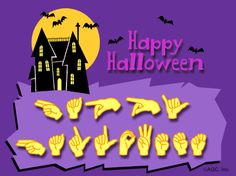 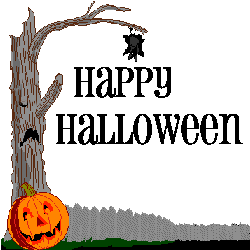    	More ASL Signs of Halloween 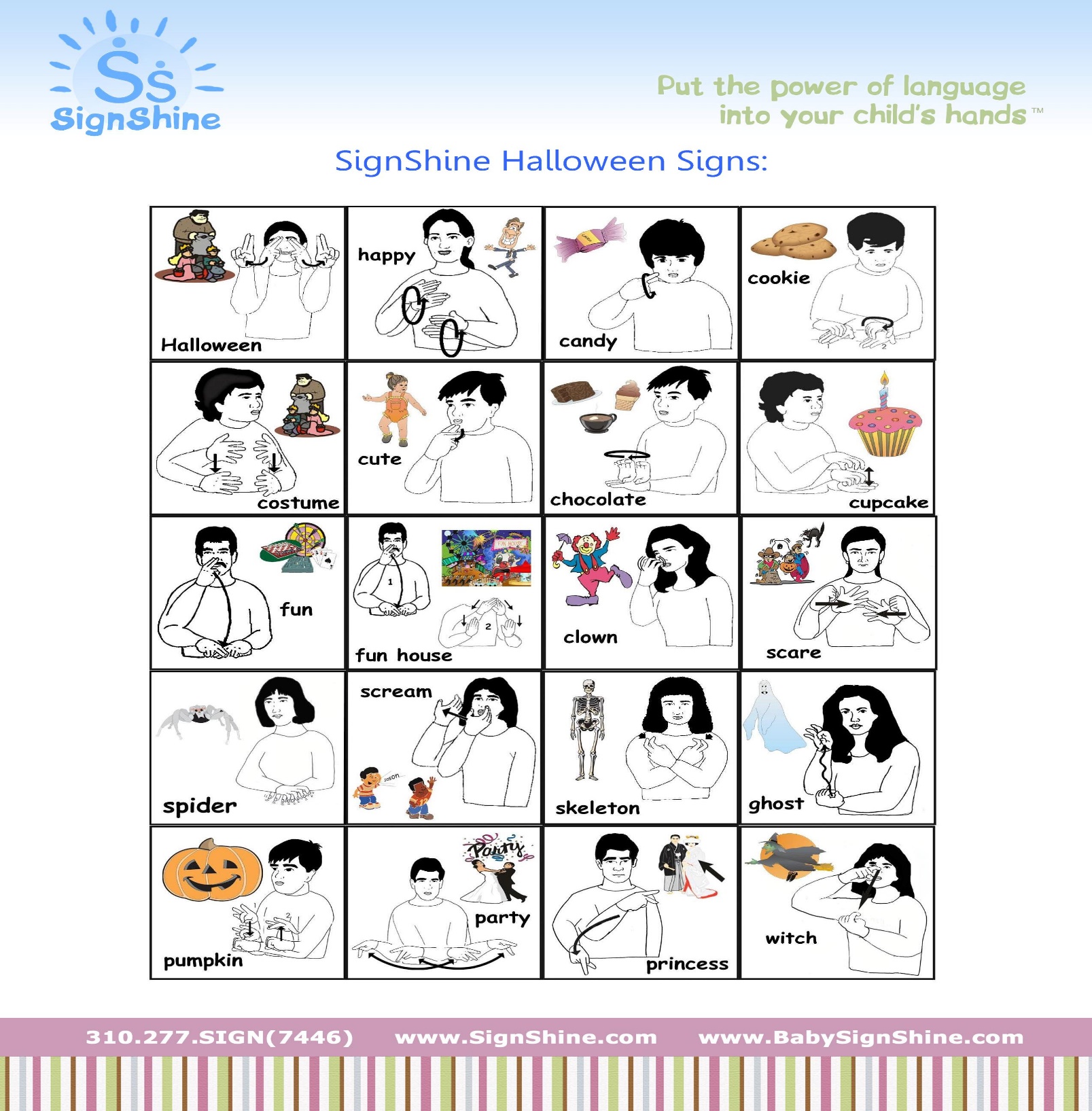 Enjoy your day!  Don’t forget to brush your teach when you’re all done eating candy.  Wink!  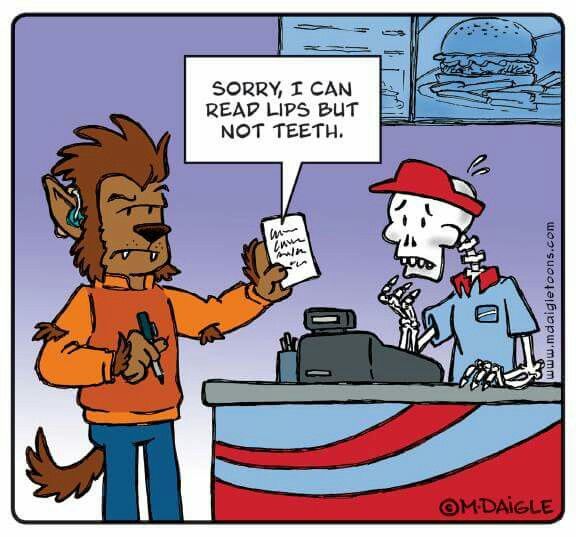 Your teacher … has become … a zombie!  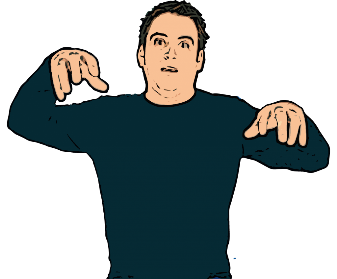 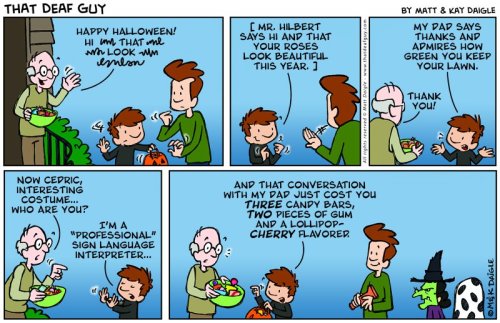 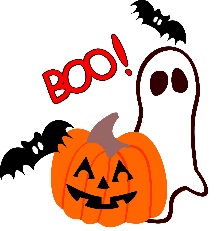 Did it scare ya?!  Darn. Oh well, have a great day today.  It’s been a treat teaching you ASL.  Keep it up and I’ll see you at the next class! 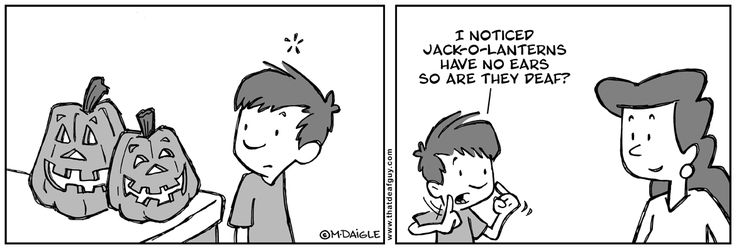 From your crazy teacher, Jodi Anicello, 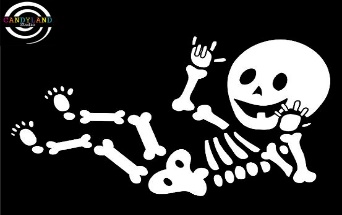 